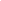 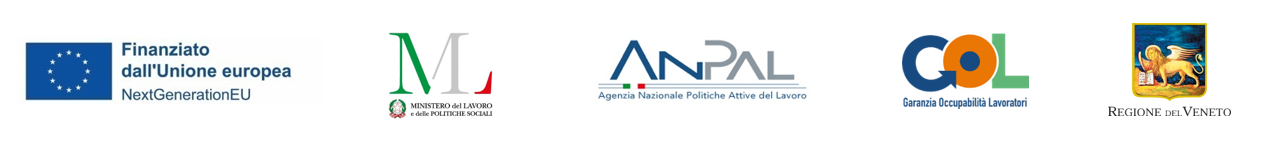 Richiesta di ritiro volontario dal Programma GOL per partecipare a “Lavori di Pubblica Utilità e Cittadinanza Attiva – LPU 2022”PIANO NAZIONALE DI RIPRESA E RESILIENZA (PNRR)Programma “Garanzia di Occupabilità dei Lavoratori – GOL”, di cui alla Missione 5 “Inclusione e Coesione”, Componente 1 “Politiche per il Lavoro”, Riforma 1.1 “Politiche Attive del Lavoro e Formazione”, finanziato dall’Unione Europea – Next Generation EUPercorsi 1 e 2 (D.G.R. 845/2022), Percorso 3 (D.G.R. 1052/2022), Percorso 4 (D.G.R. 921/2022)ESTREMI DELL’ASSEGNO GOLRICHIESTA Io sottoscritto/a ____________________________________________ (nome e cognome) chiedo la chiusura anticipata dell’Assegno GOL che mi è stato attribuito, allo scopo di partecipare alla misura di politica attiva del lavoro "Lavori di Pubblica Utilità e Cittadinanza Attiva. Progetti per l'inserimento lavorativo temporaneo di disoccupati privi di tutele - Anno 2022", in linea con quanto previsto dal D.D.R. n. 653 del 22/06/2023. Dichiaro, a tal fine, di aver superato con esito positivo la procedura di selezione per la partecipazione al progetto LPU 2022 del Comune di ……………………………………., come dimostrato dall’attestazione rilasciata dal Soggetto proponente responsabile del progetto, allegata alla presente richiesta. Luogo, data _________________________                                  Firma autografa del beneficiario                                                                                              ________________________CODICE ASSEGNOCPI DI COMPETENZAC.F. DEL BENEFICIARIO